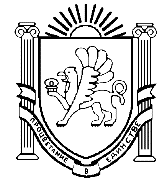 Администрация Гвардейского сельского поселенияСимферопольского района Республики КрымПОСТАНОВЛЕНИЕ № 78714.12.2021 г.                                                                                     пгт. ГвардейскоеОб утверждении Программы профилактики рисков причинения вреда (ущерба) охраняемым законом ценностям при осуществлении муниципального жилищного контроля на территории Гвардейского сельского поселения Симферопольского района Республики Крым на 2022 годВ соответствии со статьей 44 Федерального закона от 31.07.2020 № 248-ФЗ "О государственном контроле (надзоре) и муниципальном контроле в Российской Федерации", Федеральным законом от 06.10.2003 № 131-ФЗ "Об общих принципах организации местного самоуправления в Российской Федерации", Постановлением Правительства Российской Федерации от 25.06.2021 № 990 "Об утверждении Правил разработки и утверждения контрольными (надзорными) органами программы профилактики рисков причинения вреда (ущерба) охраняемым законом ценностям", руководствуясь Уставом муниципального образования Гвардейское сельское поселение Симферопольского района Республики Крым, Администрация Гвардейского сельского поселения Симферопольского района Республики КрымПОСТАНОВЛЯЕТ: Утвердить Программу профилактики рисков причинения вреда (ущерба) охраняемым законом ценностям при осуществлении муниципального жилищного контроля на территории Гвардейского сельского поселения Симферопольского района Республики Крым на 2022 год согласно Приложению к настоящему Постановлению.Настоящее Постановление подлежит обнародованию на официальном сайте Гвардейского сельского поселения http://гвардсовет.рф, а также на информационном стенде администрации Гвардейского сельского поселения по адресу: Республика Крым, Симферопольский район, пгт. Гвардейское, ул. Карла Маркса, 63, у здания администрации.Контроль за исполнением настоящего постановления оставляю за собой.Настоящее постановление вступает в силу с 1 января 2022 г.Глава администрацииГвардейского сельского поселения                                        И.В. ЧичкинПриложение к постановлению администрации Гвардейского сельского поселения от 14.12.2021 года № 787Программа профилактики рисков причинения вреда (ущерба) охраняемым законом ценностям при осуществлении муниципального жилищного контроля на территории Гвардейского сельского поселения Симферопольского района Республики Крым на 2022 годНастоящая Программа разработана в рамках реализации положений Федерального закона от 31.07.2020 № 248-ФЗ "О государственном контроле (надзоре) и муниципальном контроле в Российской Федерации", Решения Гвардейского сельского совета Симферопольского района Республики Крым от 28.10.2021 г. № 139 Об утверждении Положения о муниципальном жилищном контроле в муниципальном образовании Гвардейское сельское поселение Симферопольского района Республики Крым и подлежит исполнению администрацией  Гвардейского сельского поселения Симферопольского района Республики Крым (далее по тексту – администрация).Раздел 1. Анализ текущего состояния осуществления вида контроля, описание текущего уровня развития профилактической деятельности контрольного (надзорного) органа, характеристикапроблем, на решение которых направлена программа профилактики1.1. Вид муниципального контроля: муниципальный жилищный контроль на территории администрацией Гвардейского сельского поселения Симферопольского района Республики Крым администрацией за 12 месяцев 2021 года проверок соблюдения действующего законодательства Российской Федерации в указанной сфере не проводилось.Раздел 2. Цели и задачи реализации программы профилактики Основными целями Программы профилактики являются:Стимулирование добросовестного соблюдения обязательных требований всеми контролируемыми лицами;Устранение условий, причин и факторов, способных привести к нарушениям обязательных требований и (или) причинению вреда (ущерба) охраняемым законом ценностям;Создание условий для доведения обязательных требований до контролируемых лиц, повышение информированности о способах их соблюдения.Проведение профилактических мероприятий программы профилактики направлено на решение следующих задач:Укрепление системы профилактики нарушений рисков причинения вреда (ущерба) охраняемым законом ценностям;Повышение правосознания и правовой культуры руководителей органов государственной власти, органов местного самоуправления, юридических лиц, индивидуальных предпринимателей и граждан;Оценка возможной угрозы причинения, либо причинения вреда жизни, здоровью граждан, выработка и реализация профилактических мер, способствующих ее снижению;Выявление факторов угрозы причинения, либо причинения вреда жизни, здоровью граждан, причин и условий, способствующих нарушению обязательных требований, определение способов устранения или снижения угрозы;Оценка состояния подконтрольной среды и установление зависимости видов и интенсивности профилактических мероприятий от присвоенных контролируемым лицам уровней риска;Раздел 3. Перечень профилактических мероприятий, сроки (периодичность) их проведенияРаздел 4. Показатели результативности и эффективности  программы профилактикиРезультатом выполнения мероприятий, предусмотренных планом мероприятий по профилактике нарушений является снижение уровня нарушений субъектами, в отношении которых осуществляется муниципальный контроль, обязательных требований.Сведения о результатах профилактической работы за год размещаются в виде годового отчета об осуществлении муниципального контроля.№ п/пНаименование мероприятияСрок (периодичность) проведенияОтветственное должностное лицо 1ИнформированиеАдминистрация Гвардейского сельского поселения Симферопольского района Республики Крым - Контрольный орган) осуществляет информирование контролируемых и иных заинтересованных лиц по вопросам соблюдения обязательных требований посредством размещения сведений, определенных частью 3 статьи 46 Федерального закона № 248-ФЗ, на своем на официальном сайте в сети «Интернет» (далее – официальный сайт), в средствах массовой информации, через личные кабинеты контролируемых лиц в государственных информационных системах (при их наличии) и в иных формах. ПостоянноСпециалист администрации, к должностным обязанностям которого относится осуществление муниципального контроля  2Обобщение правоприменительной практикиОбобщение правоприменительной практики осуществляется администрацией посредством сбора и анализа данных о проведенных контрольных мероприятиях и их результатах.По итогам обобщения правоприменительной практики администрация готовит доклад, содержащий результаты обобщения правоприменительной практики по осуществлению муниципального контроля, который утверждается руководителем контрольного органа.ежегодно не позднее 30 января года, следующего за годом обобщения правоприменительной практики.Специалист администрации, к должностным обязанностям которого относится осуществление муниципального контроля  3Объявление предостереженияПредостережение о недопустимости нарушения обязательных требований объявляется контролируемому лицу в случае наличия у администрации сведений о готовящихся нарушениях обязательных требований и (или) в случае отсутствия подтверждения данных о том, что нарушение обязательных требований причинило вред (ущерб) охраняемым законом ценностям либо создало угрозу причинения вреда (ущерба) охраняемым законом ценностям По мере поступления сведений о готовящихся нарушениях обязательных требований или признаках нарушений обязательных требований и (или) по мере выявления нарушений обязательных требований, если отсутствуют подтвержденные данные о причинении или угрозе причинения вреда (ущерба) охраняемым законом ценностямСпециалист администрации, к должностным обязанностям которого относится осуществление муниципального контроля  4КонсультированиеКонсультирование осуществляется в устной или письменной форме по телефону, посредством видео-конференц-связи, на личном приеме, в ходе проведения профилактического мероприятия, контрольного (надзорного) мероприятия, посредством размещения на официальном сайте письменного разъяснения по однотипным обращениям (более 10 однотипных обращений) контролируемых лиц и их представителей, подписанного уполномоченным должностным лицом Контрольного органа.Необходимо указать перечень вопросов, по которым осуществляется консультирование (исходя из текста Положения). По мере поступления обращений контролируемых лиц или их представителейСпециалист администрации, к должностным обязанностям которого относится осуществление муниципального контроля  5Профилактический визитПрофилактический визит проводится в форме профилактической беседы по месту осуществления деятельности контролируемого лица либо путем использования видеоконференцсвязи.Продолжительность профилактического визита составляет не более двух часов в течение рабочего дня. Не реже 1 раза в годСпециалист администрации, к должностным обязанностям которого относится осуществление муниципального контроля  № п/пНаименование показателяВеличина1.Полнота информации, размещенной на официальном сайте контрольного органа в сети «Интернет» в соответствии с частью 3 статьи 46 Федерального закона от 31 июля 2021 г.№ 248-ФЗ «О государственном контроле (надзоре) и муниципальном контроле в Российской Федерации»100 %2.Удовлетворенность контролируемых лиц и их представителями консультированием контрольного (надзорного) органа100 % от числа обратившихся3.Количество проведенных профилактических мероприятийне менее 4 мероприятий, проведенных контрольным (надзорным) органом за год